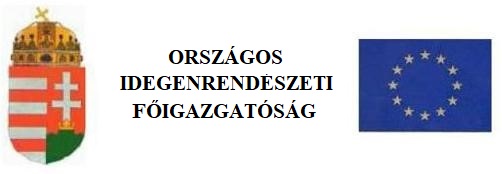 APPENDIX 13(seasonal work)Information required for single permit1. Information about means of subsistence in Hungary1. Information about means of subsistence in Hungary amount of estimated income from employment:  previous year’s taxed income in Hungary:  amount of savings available:  other income/assets for means of subsistence: 2. Particulars of Hungarian employer2. Particulars of Hungarian employer2. Particulars of Hungarian employer2. Particulars of Hungarian employer2. Particulars of Hungarian employer2. Particulars of Hungarian employer2. Particulars of Hungarian employer2. Particulars of Hungarian employername:      name:      name:      name:      name:      name:      name:      name:      registered address:      registered address:      registered address:      registered address:      registered address:      registered address:      registered address:      registered address:      postal code: locality: locality: locality: locality: name of public place: name of public place: name of public place: type of public place:       type of public place:       building number: building:  block:  block:  floor:  door: Employer’s tax number/tax identification code:      Employer’s tax number/tax identification code:      Employer’s tax number/tax identification code:      KSH number: KSH number: KSH number: TEÁOR number: TEÁOR number: 3. Qualification required for the position:  4. Educational attainment:
 primary school	 specialised school vocational school	 high school vocational secondary education institution
 institution of technology college	 university  no primary school graduation 4. Educational attainment:
 primary school	 specialised school vocational school	 high school vocational secondary education institution
 institution of technology college	 university  no primary school graduation5. Employment before arriving to Hungary:6. Place(s) of work: Is there only one place of work? yes no If yes:      (postal code)      (address)Is work to be performed within the territory of more than one counties?  yes no If yes, place of commencement of work:       (postal code)       (address)Is work to be performed within the territory of more than one counties?  yes no If yes, place of commencement of work:       (postal code)       (address)Are you going to work at the employer’s various business establishments which are located in the territory of more than one counties?     yes no 7. Date of prior agreement with the employer:
                         year       month       day7. Date of prior agreement with the employer:
                         year       month       day8. Position (FEOR number):8. Position (FEOR number):9. Skills and qualifications for the jobLength of practical experience for the job to be performed:      Special skills and qualifications for the job to be performed:      Knowledge of languagesNative language:      Other language(s) spoken:      Do you speak Hungarian?   yes  no
10. Have you ever worked in Hungary before?    yes  no If yes, validity period of previous work permit:      Previous Hungarian employer:name:      address:      Have you worked in Hungary during the five years preceding the date of submission of the application with a seasonal work permit?  yes no          If so, in what year(s)?       Name of the government agency of issue of the previous work permit:       11. Is the employment takes place within the framework of temporary agency work?  yes  no 9. Skills and qualifications for the jobLength of practical experience for the job to be performed:      Special skills and qualifications for the job to be performed:      Knowledge of languagesNative language:      Other language(s) spoken:      Do you speak Hungarian?   yes  no
10. Have you ever worked in Hungary before?    yes  no If yes, validity period of previous work permit:      Previous Hungarian employer:name:      address:      Have you worked in Hungary during the five years preceding the date of submission of the application with a seasonal work permit?  yes no          If so, in what year(s)?       Name of the government agency of issue of the previous work permit:       11. Is the employment takes place within the framework of temporary agency work?  yes  no 9. Skills and qualifications for the jobLength of practical experience for the job to be performed:      Special skills and qualifications for the job to be performed:      Knowledge of languagesNative language:      Other language(s) spoken:      Do you speak Hungarian?   yes  no
10. Have you ever worked in Hungary before?    yes  no If yes, validity period of previous work permit:      Previous Hungarian employer:name:      address:      Have you worked in Hungary during the five years preceding the date of submission of the application with a seasonal work permit?  yes no          If so, in what year(s)?       Name of the government agency of issue of the previous work permit:       11. Is the employment takes place within the framework of temporary agency work?  yes  no 9. Skills and qualifications for the jobLength of practical experience for the job to be performed:      Special skills and qualifications for the job to be performed:      Knowledge of languagesNative language:      Other language(s) spoken:      Do you speak Hungarian?   yes  no
10. Have you ever worked in Hungary before?    yes  no If yes, validity period of previous work permit:      Previous Hungarian employer:name:      address:      Have you worked in Hungary during the five years preceding the date of submission of the application with a seasonal work permit?  yes no          If so, in what year(s)?       Name of the government agency of issue of the previous work permit:       11. Is the employment takes place within the framework of temporary agency work?  yes  no 12. Estimated date of commencement and termination of employment: from       year        month       day  until       year        month        day;  from       year        month       day  until       year        month        day;  from       year        month       day  until       year        month        day;  from       year        month       day  until       year        month        day;12. Estimated date of commencement and termination of employment: from       year        month       day  until       year        month        day;  from       year        month       day  until       year        month        day;  from       year        month       day  until       year        month        day;  from       year        month       day  until       year        month        day;12. Estimated date of commencement and termination of employment: from       year        month       day  until       year        month        day;  from       year        month       day  until       year        month        day;  from       year        month       day  until       year        month        day;  from       year        month       day  until       year        month        day;12. Estimated date of commencement and termination of employment: from       year        month       day  until       year        month        day;  from       year        month       day  until       year        month        day;  from       year        month       day  until       year        month        day;  from       year        month       day  until       year        month        day;13. Does any of the following special circumstances apply to the third-country national?     Yes No13. Does any of the following special circumstances apply to the third-country national?     Yes No13. Does any of the following special circumstances apply to the third-country national?     Yes No13. Does any of the following special circumstances apply to the third-country national?     Yes No a close relative of military personnel of Member States which are parties to the NATO-SOFA Agreement, stationed in the territory of Hungary and of the civilian staff described under Paragraphs a) and b) of Point 1 of Article I of the NATO-SOFA Agreement; a family member of a sponsor provided for in Section 19 of the Act on the Admission and Right of Residence of Third-Country Nationals (RRTN), if lawfully resides in the territory of Hungary for at least one year before the submission of an application for residence permit within the framework of a single application procedure, holding a valid residence permit issued for the purpose of family reunification, and employment of the sponsor is exempt from work permit requirement;  a family member of a person who has been granted refugee or subsidiary protection status, or is the parent of an unaccompanied minor recognised as a refugee, or his/her guardian in the absence thereof, provided that he/she holds a valid residence permit issued for the purpose of family reunification before the time of submission of an application for residence permit within the framework of a single application procedure; or from a country neighbouring Hungary and is working in any of the professions provided for in a communication by the Ministry of National Economy, including employment by way of temporary agency work. a close relative of military personnel of Member States which are parties to the NATO-SOFA Agreement, stationed in the territory of Hungary and of the civilian staff described under Paragraphs a) and b) of Point 1 of Article I of the NATO-SOFA Agreement; a family member of a sponsor provided for in Section 19 of the Act on the Admission and Right of Residence of Third-Country Nationals (RRTN), if lawfully resides in the territory of Hungary for at least one year before the submission of an application for residence permit within the framework of a single application procedure, holding a valid residence permit issued for the purpose of family reunification, and employment of the sponsor is exempt from work permit requirement;  a family member of a person who has been granted refugee or subsidiary protection status, or is the parent of an unaccompanied minor recognised as a refugee, or his/her guardian in the absence thereof, provided that he/she holds a valid residence permit issued for the purpose of family reunification before the time of submission of an application for residence permit within the framework of a single application procedure; or from a country neighbouring Hungary and is working in any of the professions provided for in a communication by the Ministry of National Economy, including employment by way of temporary agency work. a close relative of military personnel of Member States which are parties to the NATO-SOFA Agreement, stationed in the territory of Hungary and of the civilian staff described under Paragraphs a) and b) of Point 1 of Article I of the NATO-SOFA Agreement; a family member of a sponsor provided for in Section 19 of the Act on the Admission and Right of Residence of Third-Country Nationals (RRTN), if lawfully resides in the territory of Hungary for at least one year before the submission of an application for residence permit within the framework of a single application procedure, holding a valid residence permit issued for the purpose of family reunification, and employment of the sponsor is exempt from work permit requirement;  a family member of a person who has been granted refugee or subsidiary protection status, or is the parent of an unaccompanied minor recognised as a refugee, or his/her guardian in the absence thereof, provided that he/she holds a valid residence permit issued for the purpose of family reunification before the time of submission of an application for residence permit within the framework of a single application procedure; or from a country neighbouring Hungary and is working in any of the professions provided for in a communication by the Ministry of National Economy, including employment by way of temporary agency work. a close relative of military personnel of Member States which are parties to the NATO-SOFA Agreement, stationed in the territory of Hungary and of the civilian staff described under Paragraphs a) and b) of Point 1 of Article I of the NATO-SOFA Agreement; a family member of a sponsor provided for in Section 19 of the Act on the Admission and Right of Residence of Third-Country Nationals (RRTN), if lawfully resides in the territory of Hungary for at least one year before the submission of an application for residence permit within the framework of a single application procedure, holding a valid residence permit issued for the purpose of family reunification, and employment of the sponsor is exempt from work permit requirement;  a family member of a person who has been granted refugee or subsidiary protection status, or is the parent of an unaccompanied minor recognised as a refugee, or his/her guardian in the absence thereof, provided that he/she holds a valid residence permit issued for the purpose of family reunification before the time of submission of an application for residence permit within the framework of a single application procedure; or from a country neighbouring Hungary and is working in any of the professions provided for in a communication by the Ministry of National Economy, including employment by way of temporary agency work.INFORMATIONThe application for residence permit must be submitted in person with documents verifying compliance with conditions for residence enclosed. One facial photograph and proof of payment of the administrative service fee provided for by law must also be enclosed with the application. At the time of submitting the application the applicant shall produce his/her valid travel document. The passport must be valid for at least 3 additional months beyond the date of expiry of the residence permit. The following must be enclosed with the application:documents evidencing the purpose of residence• prior agreement concluded with a view to entering into a employment relationship, or a document verifying the employment relationship• certified copy of the document in proof of the third-country national’s education and qualification for the job in question, language skills, practical experience, and other faculties, and the certified translation thereofINFORMATIONDocuments evidencing the above-specified special circumstances must be provided enclosed with the application.documents evidencing the use of lodging• certified copy of title deed issued within 30 days to date• residential lease contract• a document on accommodation by courtesy• completed accommodation registration form signed by landlord• other documentdocuments evidencing subsistence • income certificate issued by the tax authority (NAV) for the previous year • income certificate issued by the employer or prior agreement or contract of employment • other document (e.g. bank account statement, extract)documents evidencing comprehensive sickness insurance cover During the process, the immigration authority may request further documents for ascertaining the relevant facts of the case.If the conditions that served as the basis for issuing the residence permit have not changed by the time the application for the extension of the residence permit was submitted, and they remain capable to verify the conditions for residence, documents to support such unaltered conditions need not be supplied once again.The competent immigration authority may be requested to obtain from another authority proof for any data you have supplied. That part of the application shall be construed as consent for the processing and transmission of your personal data. If any requisite data is obtained by the competent immigration authority, the relating charge or administrative service fee must be paid to the immigration authority.